The Cartography and Geographic Information Society (CaGIS) invites applications from students currently pursuing a graduate or undergraduate degree to be a Student Assistant at AutoCarto 2022 (November 2–4, 2022). Students whose applications are accepted will receive complimentary registration to AutoCarto 2022 and a stipend of $750. Student assistants will participate in activities to support the conference on site. Student assistants must have submitted an extended abstract in accordance with the AutoCarto 2022 submission guidelines. Note that applicants must be a CaGIS member and that a statement of support from a faculty or academic staff member who can speak to their qualifications.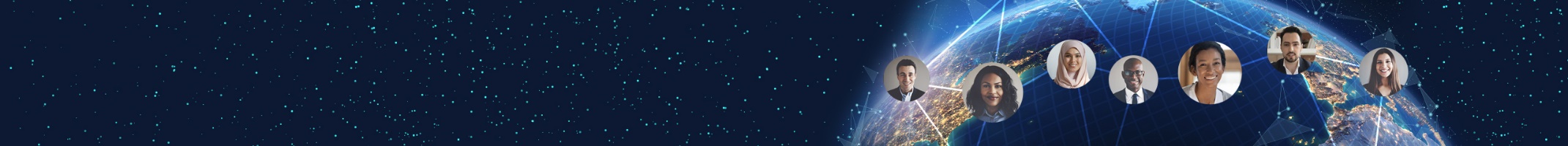 Personal InformationPersonal InformationPersonal InformationPersonal InformationPersonal InformationPersonal InformationPersonal InformationPersonal InformationPersonal InformationName	First	First	First	First	FirstLastLastLastLastAddress	Street Address	Street Address	Street Address	Street Address	Street Address	Street Address	Street Address	Street AddressApartment/Unit #	City	City	City	City	CityStateStateStateZIP CodeE-mailPhonePhonePhoneAre you currently a CaGIS member? Yes or NoAre you currently a CaGIS member? Yes or NoAre you currently a CaGIS member? Yes or NoNote that only a CaGIS member may apply for a student assistantship.Note that only a CaGIS member may apply for a student assistantship.Note that only a CaGIS member may apply for a student assistantship.Note that only a CaGIS member may apply for a student assistantship.Educational InformationEducational InformationEducational InformationEducational InformationEducational InformationEducational InformationEducational InformationEducational InformationEducational InformationList the educational institutions that you have attended and are attending.List the educational institutions that you have attended and are attending.List the educational institutions that you have attended and are attending.List the educational institutions that you have attended and are attending.List the educational institutions that you have attended and are attending.List the educational institutions that you have attended and are attending.List the educational institutions that you have attended and are attending.List the educational institutions that you have attended and are attending.List the educational institutions that you have attended and are attending.Name of institution and locationName of institution and locationName of institution and locationName of institution and locationDegree obtained or expectedDegree obtained or expectedYearMajor field of studyMajor field of studyName of faculty or staff member supporting this applicationName of faculty or staff member supporting this applicationFaculty/staff emailFaculty/staff emailIs the faculty or staff member currently a CaGIS member?Is the faculty or staff member currently a CaGIS member?In addition to the application form, please provide a current transcript, prepare a one-page curriculum vitae, and write a one-paragraph (250 word) statement describing your existing and potential contributions to Cartography and/or GIScience and how your work relates to the mission of CaGIS. Also, provide a statement of support from a faculty or academic staff member who can speak to their qualifications. Email all required materials in a single .zip file to Dr. Amy Rock, CaGIS Student Assistants Committee Chair, at Amy.Rock@humboldt.edu. Applications must be received by July 1, 2022. Note that only students who have also submitted an extended abstract in accordance with the AutoCarto 2022 submission guidelines and plan to attend in person will be accepted for this award.In addition to the application form, please provide a current transcript, prepare a one-page curriculum vitae, and write a one-paragraph (250 word) statement describing your existing and potential contributions to Cartography and/or GIScience and how your work relates to the mission of CaGIS. Also, provide a statement of support from a faculty or academic staff member who can speak to their qualifications. Email all required materials in a single .zip file to Dr. Amy Rock, CaGIS Student Assistants Committee Chair, at Amy.Rock@humboldt.edu. Applications must be received by July 1, 2022. Note that only students who have also submitted an extended abstract in accordance with the AutoCarto 2022 submission guidelines and plan to attend in person will be accepted for this award.In addition to the application form, please provide a current transcript, prepare a one-page curriculum vitae, and write a one-paragraph (250 word) statement describing your existing and potential contributions to Cartography and/or GIScience and how your work relates to the mission of CaGIS. Also, provide a statement of support from a faculty or academic staff member who can speak to their qualifications. Email all required materials in a single .zip file to Dr. Amy Rock, CaGIS Student Assistants Committee Chair, at Amy.Rock@humboldt.edu. Applications must be received by July 1, 2022. Note that only students who have also submitted an extended abstract in accordance with the AutoCarto 2022 submission guidelines and plan to attend in person will be accepted for this award.In addition to the application form, please provide a current transcript, prepare a one-page curriculum vitae, and write a one-paragraph (250 word) statement describing your existing and potential contributions to Cartography and/or GIScience and how your work relates to the mission of CaGIS. Also, provide a statement of support from a faculty or academic staff member who can speak to their qualifications. Email all required materials in a single .zip file to Dr. Amy Rock, CaGIS Student Assistants Committee Chair, at Amy.Rock@humboldt.edu. Applications must be received by July 1, 2022. Note that only students who have also submitted an extended abstract in accordance with the AutoCarto 2022 submission guidelines and plan to attend in person will be accepted for this award.In addition to the application form, please provide a current transcript, prepare a one-page curriculum vitae, and write a one-paragraph (250 word) statement describing your existing and potential contributions to Cartography and/or GIScience and how your work relates to the mission of CaGIS. Also, provide a statement of support from a faculty or academic staff member who can speak to their qualifications. Email all required materials in a single .zip file to Dr. Amy Rock, CaGIS Student Assistants Committee Chair, at Amy.Rock@humboldt.edu. Applications must be received by July 1, 2022. Note that only students who have also submitted an extended abstract in accordance with the AutoCarto 2022 submission guidelines and plan to attend in person will be accepted for this award.In addition to the application form, please provide a current transcript, prepare a one-page curriculum vitae, and write a one-paragraph (250 word) statement describing your existing and potential contributions to Cartography and/or GIScience and how your work relates to the mission of CaGIS. Also, provide a statement of support from a faculty or academic staff member who can speak to their qualifications. Email all required materials in a single .zip file to Dr. Amy Rock, CaGIS Student Assistants Committee Chair, at Amy.Rock@humboldt.edu. Applications must be received by July 1, 2022. Note that only students who have also submitted an extended abstract in accordance with the AutoCarto 2022 submission guidelines and plan to attend in person will be accepted for this award.In addition to the application form, please provide a current transcript, prepare a one-page curriculum vitae, and write a one-paragraph (250 word) statement describing your existing and potential contributions to Cartography and/or GIScience and how your work relates to the mission of CaGIS. Also, provide a statement of support from a faculty or academic staff member who can speak to their qualifications. Email all required materials in a single .zip file to Dr. Amy Rock, CaGIS Student Assistants Committee Chair, at Amy.Rock@humboldt.edu. Applications must be received by July 1, 2022. Note that only students who have also submitted an extended abstract in accordance with the AutoCarto 2022 submission guidelines and plan to attend in person will be accepted for this award.In addition to the application form, please provide a current transcript, prepare a one-page curriculum vitae, and write a one-paragraph (250 word) statement describing your existing and potential contributions to Cartography and/or GIScience and how your work relates to the mission of CaGIS. Also, provide a statement of support from a faculty or academic staff member who can speak to their qualifications. Email all required materials in a single .zip file to Dr. Amy Rock, CaGIS Student Assistants Committee Chair, at Amy.Rock@humboldt.edu. Applications must be received by July 1, 2022. Note that only students who have also submitted an extended abstract in accordance with the AutoCarto 2022 submission guidelines and plan to attend in person will be accepted for this award.In addition to the application form, please provide a current transcript, prepare a one-page curriculum vitae, and write a one-paragraph (250 word) statement describing your existing and potential contributions to Cartography and/or GIScience and how your work relates to the mission of CaGIS. Also, provide a statement of support from a faculty or academic staff member who can speak to their qualifications. Email all required materials in a single .zip file to Dr. Amy Rock, CaGIS Student Assistants Committee Chair, at Amy.Rock@humboldt.edu. Applications must be received by July 1, 2022. Note that only students who have also submitted an extended abstract in accordance with the AutoCarto 2022 submission guidelines and plan to attend in person will be accepted for this award.